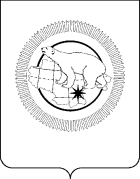 П Р И К А ЗВ целях организации деятельности Комиссии по соблюдению требований к служебному поведению государственных гражданских служащих Департамента социальной политики Чукотского автономного округа, руководителей государственных учреждений Чукотского автономного округа, находящихся в ведомственном подчинении Департамента социальной политики Чукотского автономного округа, и урегулированию конфликта интересовПРИКАЗЫВАЮ:Утвердить План работы Комиссии по соблюдению требований к служебному поведению государственных гражданских служащих Департамента социальной политики Чукотского автономного округа, руководителей государственных учреждений Чукотского автономного округа, находящихся в ведомственном подчинении Департамента социальной политики Чукотского автономного округа, и урегулированию конфликта интересов на 2024 год (далее – План) согласно приложению к настоящему приказу.Управлению дополнительного пенсионного обеспечения и государственной службы Департамента социальной политики Чукотского автономного округа (Коноваловой Т.Г.) обеспечить исполнение настоящего Плана.Контроль за исполнением настоящего приказа оставляю за собой.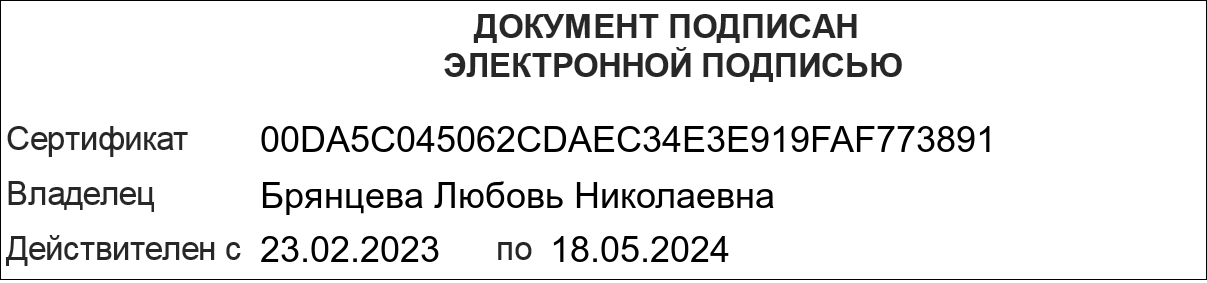 План работы Комиссии по соблюдению требований к служебному поведению государственных гражданских служащих Департамента социальной политики Чукотского автономного округа, руководителей государственных учреждений Чукотского автономного округа, находящихся в ведомственном подчинении Департамента социальной политики Чукотского автономного округа, и урегулированию конфликта интересов на 2024 годДЕПАРТАМЕНТ  СОЦИАЛЬНОЙ  ПОЛИТИКИ  ЧУКОТСКОГО  АВТОНОМНОГО  ОКРУГАот 12.01.2024№14г. АнадырьОб утверждении Плана работы Комиссии по соблюдению требований к служебному поведению государственных гражданских служащих Департамента социальной политики Чукотского автономного округа, руководителей государственных учреждений Чукотского автономного округа, находящихся в ведомственном подчинении Департамента социальной политики Чукотского автономного округа, и урегулированию конфликта интересов№ п/пВопросы для рассмотрения СрокиИтоговый документ11) рассмотрение материалов по основаниям, предусмотренным пунктом 3.1 раздела 3 Положения о Комиссии по соблюдению требований к служебному поведению государственных гражданских служащих Департамента социальной политики Чукотского автономного округа, руководителей государственных учреждений Чукотского автономного округа, находящихся в ведомственном подчинении Департамента социальной политики Чукотского автономного округа, и урегулированию конфликта интересов (далее – Комиссия), утвержденного Приказом Департамента социальной политики Чукотского автономного округа (далее – Департамент) от 27 марта 2023 года № 297;2) о проведении декларационной кампании 2024 года. Своевременное представление сведений о доходах, расходах, об имуществе и обязательствах имущественного характера гражданскими служащими Департамента и руководителями подведомственных учреждений за 2023 год;3) вопросы правоприменительной практики по результатам вступивших в законную силу решений судов, арбитражных судов о признании недействительными ненормативных правовых актов, незаконными решений и действий (бездействия) Департамента, должностных лиц Департамента в целях выработки и принятия мер по предупреждению и устранению причин выявленных нарушений.январь-март(при поступлении материалов)протокол Комиссии, информация о заседании21) рассмотрение материалов по основаниям, предусмотренным пунктом 3.1 раздела 3 Положения о Комиссии;2) о проведении декларационной кампании 2024 года. Своевременное представление сведений о доходах, расходах, об имуществе и обязательствах имущественного характера гражданскими служащими Департамента и руководителями подведомственных учреждений за 2023 год;3) о состоянии работы в Департаменте и подведомственных учреждений по выявлению конфликта интересов, несоблюдения гражданскими служащими Департамента и сотрудниками подведомственных учреждений, требований о предотвращении или об урегулировании конфликта интересов и мерах по её совершенствованию;4) вопросы правоприменительной практики по результатам вступивших в законную силу решений судов, арбитражных судов о признании недействительными ненормативных правовых актов, незаконными решений и действий (бездействия) Департамента, должностных лиц Департамента в целях выработки и принятия мер по предупреждению и устранению причин выявленных нарушений.апрель-июнь(при поступлении материалов)протокол Комиссии, информация о заседании31) рассмотрение материалов по основаниям, предусмотренным пунктом 3.1 раздела 3 Положения о Комиссии;2) об итогах предоставления государственными гражданскими служащими Департамента и руководителями подведомственных учреждений, сведений о доходах, расходах, об имуществе и обязательствах имущественного характера своих и членов их семей в ходе декларационной кампании 2024 года;3) вопросы правоприменительной практики по результатам вступивших в законную силу решений судов, арбитражных судов о признании недействительными ненормативных правовых актов, незаконными решений и действий (бездействия) Департамента, должностных лиц Департамента в целях выработки и принятия мер по предупреждению и устранению причин выявленных нарушений.июль-сентябрь(при поступлении материалов)протокол Комиссии, информация о заседании41) рассмотрение материалов по основаниям, предусмотренным пунктом 3.1 раздела 3 Положения о Комиссии;2) вопросы правоприменительной практики по результатам вступивших в законную силу решений судов, арбитражных судов о признании недействительными ненормативных правовых актов, незаконными решений и действий (бездействия) Департамента, должностных лиц Департамента в целях выработки и принятия мер по предупреждению и устранению причин выявленных нарушений;3) об итогах деятельности Комиссии по соблюдению требований к служебному поведению государственных гражданских служащих Департамента и урегулированию конфликта интересов, за 2024 год.октябрь-декабрь(при поступлении материалов)протокол Комиссии, информация о заседании